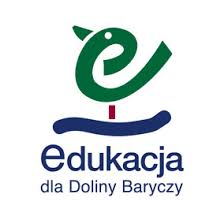 „Sprzątanie  Ziemi” – scenariuszProwadzący: Jolanta JakubowiczGrupa: 5,6 latkiIlość dzieci: 25Data 21.09.2018
CELE OGÓLNE:kształtowanie świadomości ekologicznej - jak postępować aby chronić środowisko naturalne.

CELE OPERACYJNE:rozumie znaczenie ochrony przyrody i stosowanie w tym celu różnych środków,zna niebezpieczeństwa grożące środowisku przyrodniczemu ze strony człowieka, wie, że wszyscy ludzie muszą dbać o środowisko naturalne,zna ekologiczny sposób wyrzucania śmieci (segregacja odpadów),wypowiada się na określony temat,rozumie treść czytanego utworu.Metody: słowna – rozmowa,oglądowa – pokaz,czynna – zadania stawiane do wykonania.Formy:indywidualna, grupowa.POMOCE DYDAKTYCZNE:
tekst wiersza, duży szablon drzewa z wypisaną przysięgą; farby, kolorowe butelki, papiery, puszki, sznurek , plansze przedstawiające to co niszczy środowisko, 3 pudełka w kolorze żółtym, zielonym i niebieskim.PRZEBIEG ZAJĘĆ.
1.  Powitanie i zaproszenie dzieci, aby usiadły w kręgu, każde dziecko próbuje dokończyć zdanie:
„Ziemia jest jak…”.2. Nauczycielka opowiada dzieciom o naszej planecie i niebezpieczeństwach grożących środowisku ( plansze przedstawiające  zagrożenia dla Ziemi).

„Ziemia była zawsze naszym domem, kiedyś ludzie bardzo ją kochali, troszczyli się o nią i opiekowali. Nazywali ją Matką i nadali jej piękne imię Gaja. Później ludzie zapomnieli o tym, zaczęli ją niszczyć, siłą wydzierać jej bogactwa i tajemnice. Dlatego Ziemia dziś bardzo choruje i potrzebuje naszej pomocy”.

Następnie nauczycielka prosi dzieci, aby powiedziały co najbardziej zagraża naszej ziemi i co musimy robić by nie dopuścić do niszczenia naszego środowiska ( plansze).
3. Inscenizacja (na dywanie rozłożony jest szary arkusz papieru - boisko). Dzieci siedzą w kręgu a nauczycielka inscenizuje wiersz „Sznurek Jurka” L. Szołdry, rzucając na papier poszczególne rzeczy, o których jest mowa w wierszu. Tworzy się wielkie dzikie wysypisko.

Tuż za szkołą, bardzo blisko,
kiedyś tam wyrzucił Jurek
poplątany stary sznurek.
A nazajutrz obok sznurka
od banana spadła skórka
wyrzucona przez Karola.
Tam też wkrótce Jaś i Ola
wyrzucili bez wahania
swoje torby po śniadaniach,
stos papierków po cukierkach,
wysypała tam Walerka.
Na papierki spadła ścierka, 
jakaś pusta bombonierka.
I od lodów sto patyków,
pustych kubków, moc z plastiku.
Ot tak, od sznurka Jurka,
wnet urosła śmieci górka.
A z tej górki wielka góra,
której szczyt utonął w chmurach.
Nie ma miejsca na boisko
lecz śmietnisko mamy blisko.

(Nauczycielka dorzuca jeszcze plastikowe butelki, szklany słoik, puszkę po napojach.)

4 . Rozmowa na temat wiersza:W jaki sposób boisko zamieniło się w  śmietnik?Jak oceniasz postępowanie Jurka i jego kolegów?Czy Jurek przewidział konsekwencje wyrzucenia przez siebie poplątanego sznurka?Czy znasz miejsca przeznaczone na odpady?5. „Sprzątamy las”  - zabawa dydaktyczna.Dzieci segregują  śmieci  znajdujące się na szarym papierze, porozrzucane podczas czytania wiersza do pojemników o kolorze żółtym, zielonym i niebieskim z napisem szkło, plastik,  papier.6.Ślubowanie – składanie przysięgi przyjaciela przyrody. 

Na  szablonie drzewa wypisana jest przysięga przyjaciela przyrody. Wszystkie dzieci składają przysięgę.ŚLUBOWANIE (autor nieznany)
Kocham ptaki, zieleń, drzewa, 
Wiem - jak o przyrodę dbać trzeba.
- Nie będę łamał gałęzi ,rozpalać ognisk w lesie .
- Nie będę rzucać śmieci ,zwierzętom krzywdy nie zrobię. 
- Nie zabrudzę wody bo jestem PRZYJACIELEM PRZYRODY.
7. Praca plastyczna – wykonanie plakatu : „ Ziemia w naszych rękach”.8. Sprzątanie Ziemi -  Przygotowanie przyborów potrzebnych do sprzątania, zwrócenie uwagi na konieczność zachowania zasad bezpieczeństwa i higieny podczas prac porządkowych(cała grupa wychodzi sprzątać teren wokół szkoły).
    									Jolanta Jakubowicz